О  проведении фестиваля по мультиспорту среди детей с ограниченными возможностями здоровья На основании календарного плана спортивно-массовых и оздоровительных мероприятий и соревнований с участием спортсменов и команд города Канска на 2014 год, в целях развития массовой физической культуры и спорта, пропаганды здорового образа жизни, в целях пропаганды физической культуры и спорта среди лиц с ограниченными физическими возможностями, на территории города Канска, руководствуясь  ст. 30, 35 Устава города Канска, ПОСТАНОВЛЯЮ:1. Отделу физической культуры, спорта, туризма и молодежной политики администрации г. Канска (В.Е. Вовк), Муниципальному бюджетному учреждению Городскому физкультурно-оздоровительному комплексу «Текстильщик» (Л.И. Бакшеева), Муниципальному бюджетному учреждению социального обслуживания «Комплексный центр социального обслуживания населения г. Канска» (Т.Д. Танчук) организовать и провести фестиваль по мультиспорту среди детей с ограниченными возможностями здоровья (далее – Фестиваль), в Доме спорта  «Текстильщик» 23 октября 2014 года, начало соревнований в 14.00 часов.2. Утвердить положение о проведении фестиваля по мультиспорту среди детей с ограниченными возможностями здоровья, согласно приложению № 1 к настоящему постановлению.3. Утвердить план мероприятий по подготовке и проведению фестиваля по мультиспорту среди детей с ограниченными возможностями здоровья, согласно приложению № 2 к настоящему постановлению.4. Рекомендовать межмуниципальному отделу МВД России «Канский» (Н.В. Банин) обеспечить безопасность движения транспорта и охрану общественного порядка во время и на месте проведения Фестиваля.5. Рекомендовать краевому государственному бюджетному учреждению здравоохранения «Канская межрайонная больница» (В.А. Шиповалов) организовать медицинское обслуживание Фестиваля.6. Отделу физической культуры, спорта, туризма и молодежной политики администрации г. Канска (В.Е. Вовк) уведомить Отделение г. Канска УФСБ России по Красноярскому краю (В.В. Арискин), муниципальное казенное учреждение «Управление по делам ГО и ЧС администрации г. Канска» (А.В. Комарчев) о проведении Фестиваля.  7. Рекомендовать Муниципальному казенному учреждению «Управление образования администрации города Канска» (А.П. Панов) проинформировать общеобразовательные учреждения о проведении Фестиваля.8. Муниципальному бюджетному учреждению «Многопрофильный молодежный центр» города Канска (Е.А. Дубкова) подготовить и провести торжественное открытие и обеспечить звуковое обслуживание Фестиваля.9. Консультанту главы города по связям с общественностью отдела организационной работы,  делопроизводства, кадров и муниципальной службы администрации г. Канска (Н.И.Никонова) разместить настоящее постановление на официальном сайте муниципального образования город Канск в сети Интернет.10. Контроль за исполнением настоящего постановления возложить на заместителя главы города Канска по социальной политике Н.И. Князеву.11. Постановление вступает в силу со дня подписания.Глава города Канска                                                                                  Н.Н. КачанПриложение № 1 к постановлению  администрации     города     Канска       от 09.10.2014 г. № 1675Положениео проведении фестиваля по мультиспорту среди детей с ограниченными возможностями здоровья1. Цели и задачи           Фестиваль по мультиспорту среди детей с ограниченными возможностями здоровья (Далее – Фестиваль) проводится в целях привлечения детей и подростков с ограниченными возможностями здоровья к занятиям адаптивной физической культурой и спортом, содействия гармоничному физическому и психическому развитию детей и подростков с ограниченными возможностями здоровья, привлечения внимания родителей к спортивно-массовой работе с детьми с ограниченными возможностями здоровья.2. Время и место проведения           Фестиваль проводится в Доме спорта «Текстильщик» 23 октября 2014 г., начало в 14.00 часов.3. Руководство проведением Фестиваля	Общее руководство проведением Фестиваля осуществляют Отдел физической культуры, спорта, туризма и молодежной политики администрации города Канска и Муниципальное бюджетное учреждение социального обслуживания «Комплексный центр социального обслуживания населения г. Канска». Непосредственное проведение соревнований возлагается на главную судейскую коллегию (далее – ГСК) и главного судью соревнований Наталью Владимировну Гуркову. 4. Участники Фестиваля            К участию в Фестивале допускаются дети с ограниченными возможностями здоровья (возраст до 18 лет). Заявки на участие с подписью медицинского работника и печатью учреждения предоставляются на заседание ГСК, по форме:5. Программа ФестиваляВсе участники Фестиваля делятся на команды по 5 человек. Затем проходят на площадки для прохождения видов программы. Каждой команде будет предоставлен маршрутный лист для прохождения видов программы:I этап.  БоулингСоревнования  проводятся вне зависимости от пола и вида инвалидности. Участники выполняют по одному броску  мяча в цель (кегли) с расстояния 6 метров. Расстояние между кеглями, стоящими  по прямой линии, равно диаметру мяча. За одну сбитую кеглю засчитывается одно очко. Результат определяется по наибольшему количеству набранных очков. II этап.  НовусОписание:Латышский национальный вид спорта. Новус относится к группе бильярдных игр.Краткие правила:Игровой стол в форме квадрата разделён на четыре игровые зоны, в которых располагаются деревянные фишки двух цветов для каждого игрока. По углам игрового стола находятся четыре лузы. Задачей каждого игрока является с помощью игрового кия и битка загнать свои фишки, находящиеся на противоположном конце стола, в любую из четырёх луз. Удары по фишкам производятся по очереди. У каждого участника 3 попытки. За каждое попадание начисляется 1 балл. Баллы всех участников одной команды суммируются.III этап. Дартс  Соревнования проводятся вне зависимости от пола и вида инвалидности. Участники выполняют упражнение «набор очков». Каждый участник  выполняет 1 серию по 3 броска  дротиков в мишень. Результат определяется по сумме очков, набранных в результате всех точных  попаданий в мишень.  IV этап. ФризбиВо фризби играют все участники команды. Цель игры – зарабатывать очки путём передачи диска с помощью паса игроку своей команды, находящемуся в обозначенной зоне. За каждый точный пас начисляется 1 балл. У каждого игрока  три попытки. Баллы всех участников одной команды суммируются.V этап. СтритболПопадание баскетбольным мячом в кольцо. Дается три попытки. Количество попыток всех участников команды суммируется.VI этап.Серсо	Накинуть кольцо на шпажку. Дается пять попыток. Количество попыток всех участников команды суммируется.6. Определение победителейПобедители в командном зачете определяются по каждому виду программы, и в общем зачете.Все участники Фестиваля получат поощрительные призы.7. НаграждениеВсе участники Фестиваля награждаются: - призами Муниципального бюджетного учреждения социального обслуживания «Комплексный центр социального обслуживания населения г. Канска»;- грамотами и вымпелами Отдела физической культуры, спорта, туризма и молодежной политики администрации г. Канска.8. Финансирование	Финансовые расходы, связанные с награждением, несет Муниципальное бюджетное учреждение социального обслуживания «Комплексный центр социального обслуживания населения г. Канска» и Отдел физической культуры, спорта, туризма и молодежной политики администрации г. Канска. Исполняющий обязанности начальника отдела ФКСТиМП                                                             В.Е. ВовкПриложение № 2 к постановлению  администрации     города     Канска                                                                               от 09.10.2014 г. № 1675Планмероприятий по подготовке и проведению фестиваля по мультиспорту среди детей с ограниченными возможностями здоровьяДом спорта «Текстильщик», 23 октября  2014 года в 14.00 часовИсполняющий обязанности начальника отдела ФКСТиМП                                                             В.Е. Вовк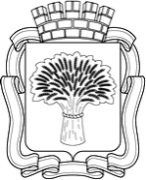 Российская ФедерацияАдминистрация города Канска
Красноярского краяПОСТАНОВЛЕНИЕ Российская ФедерацияАдминистрация города Канска
Красноярского краяПОСТАНОВЛЕНИЕ Российская ФедерацияАдминистрация города Канска
Красноярского краяПОСТАНОВЛЕНИЕ Российская ФедерацияАдминистрация города Канска
Красноярского краяПОСТАНОВЛЕНИЕ 09.10.2014 г.№1675№ п\п Ф.И. участникаГод рожденияВиза  врача№МероприятиеСрокиМесто проведенияОтветственныйПодготовить спортсооружение для проведения Фестивалядо 23.10.2014Дом спорта «Текстильщик»Л.И. Бакшеева Подготовить комнаты для ГСК, раздевалки для судей, спортсменов, представителей23.10.2014Дом спорта «Текстильщик»Л.И. Бакшеева Обеспечить призовой фонд, приобрести призы для победителей и призёров подготовительный период-Т.Д. ТанчукОбеспечить безопасность движения и охрану общественного порядка на месте проведения Фестиваля23.10.2014       с 13.30Дом спорта «Текстильщик»Н.В. БанинОрганизовать медицинское обслуживание Фестиваля23.10.2014с 14.00Дом спорта «Текстильщик»В.А. ШиповаловПроинформировать общеобразовательные учреждения о проведении проведению фестиваля по мультиспорту среди детей с ограниченными возможностями здоровьядо 21.10.2014Дом спорта «Текстильщик»А.П. ПановПодготовить и провести торжественное открытие и обеспечить звуковое обслуживание Фестиваля23.10.2014Дом спорта «Текстильщик»Е.А. Дубкова 